Quarterly Calendar for Year 2021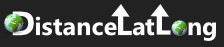 © copyright https://www.distancelatlong.com January 2021 January 2021 January 2021 January 2021 January 2021 January 2021 January 2021SunMonTueWedThuFriSat01020304050607080910111213141516171819202122232425262728293031                       February 2021                       February 2021                       February 2021                       February 2021                       February 2021                       February 2021                       February 2021SunMonTueWedThuFriSat01020304050607080910111213141516171819202122232425262728                        March 2021                        March 2021                        March 2021                        March 2021                        March 2021                        March 2021                        March 2021SunMonTueWedThuFriSat01020304050607080910111213141516171819202122232425262728293031